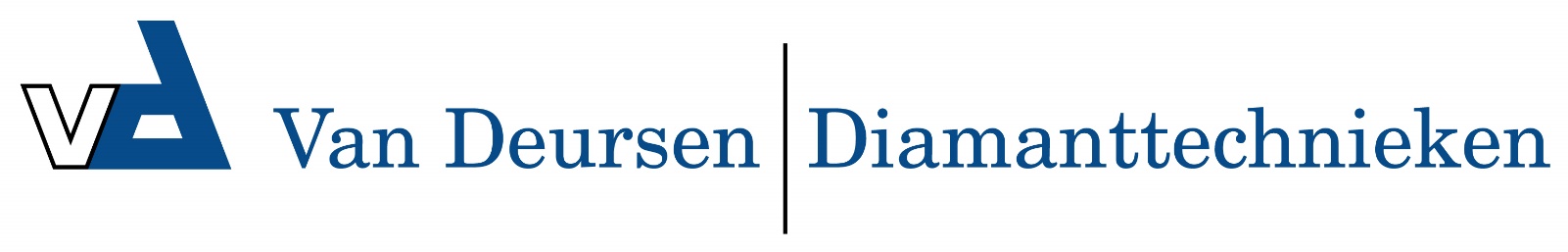 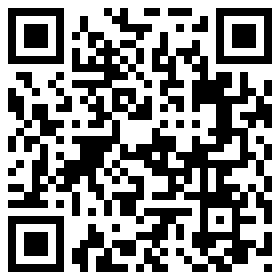 6104825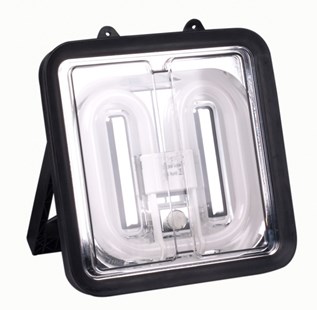 Bouwlamp 2D38 - 38W5m kabel - 1 contactdoosBouwlamp van slagvast kunststof met rubber stootrand en transparante polycarbonaat beschermkap. Met geïntegreerde contactdozen. Technische gegevens:Artikelnummer61.048.25EAN code8713265038337MerkVetecVermogen38 WattSpanning230 VoltBeschermklasseII (dubbel geïsoleerd)BeschermingsgraadIP 54LamphouderGR10q/4Lichtbron2D lamp 4-pins 835 helder witLumen2380 lumenKabel5 meterKabelsoortH07RN-F - 3G1,5 mm²Contactdozen1 x Schuko 230VSchakelaarNeeAfmetingen (hxbxd)320 x 300 x 115 mmGewicht2 kg